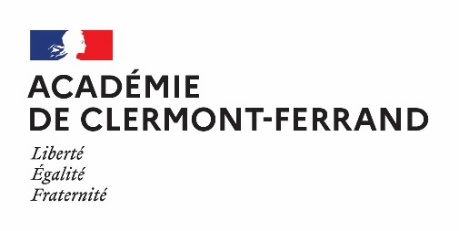 Division des examens et concoursANNEXE 1Certification CAFIPEMF - SESSION 2024  -Attestation visite conseil IEN Identification du candidatNOM : 						NOM d’usage : 					Prénom :  					Circonscription :  				Lieu d’exercice : 				Inspecteur, Inspectrice de l’Education NationaleNOM, Prénom : 						Circonscription :						Certifie avoir mené auprès de Mme/M : 						une visite conseil, le 				     Fait à					 le : 				Signature de l’IEN :Cette attestation visite conseil IEN doit être téléversée sur l’application « certifications hors Cyclades », complétée et signée par l’inspecteur du candidat avant la fin des inscriptions